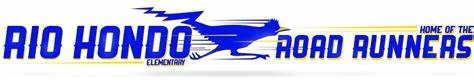 RIO HONDO ELEMENTARY SCHOOL PTA ASSOCIATION MEETINGMay 14, 2020Board members present:  Jennifer Hurtikant, Emily Niemeyer, Kimberly Sy, Dyanne Garcia Reyes, Luciana Yerena, Katie Castellanos, Cindy DominguezCall to order by Jennifer Hurtikant at 5:10pmLocation: ZoomMinutes recorded by Katie CastellanosOpening Business (Jennifer):Welcome to the last meeting of the year!Thank you to Mr. Williams and staff for coordinating everything during distance learning/COVID-19!We’ve had a lot of success doing social media contests (i.e. draw a roadrunner) and engagement requests (i.e. virtual spirit week)We would like to donate 5th grade t-shirts to all 5th graders at Rio Hondo.MOTION #1:  Emily motions to approve donation of 5th grade t-shirts, not to exceed $1500, amending the budget by an increase of $500.  Allen Greer seconds.  Motion  carries.Treasurer’s Report (Kimberly Sy):MOTION #2:  Kimberly motions to remove Kimberly Sy, Jennifer Hurtikant, and Cindy Dominguez as signers on the Downey Federal Credit Union account, and add Katie Castellanos, Allen Greer, and Dyanne Garcia Reyes as signers on the account.  Emily Niemeyer seconds.  Motion carries.                                                                                                    ____________________________Kim wants to make a special note in the minutes that Rio Hondo PTA has a credit of $493.00 from Mad Science to do a science night next year. (The show had already been paid for this year, but was cancelled due to COVID-19 quarantine.)                                                                                                   ____________________________MOTION #3: Kimberly motions to amend the 2019-2020 budget by the following amounts:Amend scholarship budget from $900 to $1200.Amend teacher appreciation budget from $1000 to $1,075.72.Amend Attorney General of California fees budget from $300 to $325.Amend HSA budget from $650 to $700.Cindy seconds.  Motion carries.                                                                              ____________________________MOTION #4: Kimberly motions to release the funds for the remainder of the year, per the budget, to include transportation fees, t-shirts, tax fees, teacher supply reimbursement, and summer expenses for PTA (not to exceed $1000.)  Cindy seconds.  Motion carries.                                                                                                 _____________________________Presentation of Treasurer’s Report:Presentation of the January 2020 Treasurers Report:Opening Checking Account Balance = $39,029.67Cash Received = $2,340.82Cash Disbursement = $9,687.64Ending Balance in checking (1/30/20) = $31,682.85 Savings Account Balance (8/31/19) = $1,674.02 Total Checking and Savings = $33,356.87Presentation of checks needing ratification: 4777-4789, totaling $9,687.64Presentation of the February 2020 Treasurers Report:Opening Checking Account Balance = $31,682.85Cash Received = $9,084.11Cash Disbursement = $2,736.40Ending Balance in checking (2/29/20) = $38,030.56 Savings Account Balance (8/31/19) = $1,674.02 Total Checking and Savings = $39,704.58Presentation of checks needing ratification:  4790-4800 totaling $2,736.40Presentation of the March 2020 Treasurers Report:Opening Checking Account Balance = $38,030.56Cash Received = $195.50Cash Disbursement = $8,836.93Ending Balance in checking (2/29/20) = $29,389.13 Savings Account Balance (8/31/19) = $1,674.02 Total Checking and Savings = $31,063.15Presentation of checks needing ratification:  4801-4805 totaling $8,836.93Presentation of the April 2020 Treasurers Report:Opening Checking Account Balance = $29,389.13Cash Received = $187.00Cash Disbursement = $2,331.57Ending Balance in checking (2/29/20) = $27,244.56 Savings Account Balance (8/31/19) = $1,674.65 Total Checking and Savings = $28,919.21Presentation of checks needing ratification:  4806-4817 totaling $2,331.57                                                                    __________________________________________MOTION #5: Kimberly motions to approve the budgets for January 2020-April 2020.  Luciana  seconds.  Motion carries.                                                                                       ___________________________________________MOTION #6: Emily motions to approve the purchase of teacher gift cards for Teacher Appreciation Week, totaling $765.00 (51 gift cards).  Allen Greer seconds.  Motion carries.                                                                                       ____________________________________________MOTION #7: Emily motions to approve the purchase of gift cards to award to virtual challenge winners on social media, not to exceed $500.  Allen Greer seconds.  Motion carries.                                                                   ____________________________________________Programs Report  (Jennifer):HELPS room closed during quarantine.  Call 562-904-3577 if you need to reach someone.Food distribution at Price Elementary.Membership Report (Dyanne):Final count on membership = 284 membersThanks to Kim and Jen for promoting!Fundraising Report (Emily):Things will look different this coming year!Kids are First is hosting a virtual luncheon next week, which Emily will be attending!Kona Ice – text Raul for a visit to your house!  (Raul is driving around Downey selling Kona Ice out of his Kona Ice van.)Let’s try to think of ideas for fundraising online, i.e. Emily’s favorite coffee will donate a certain percentage of sales from a group.Secretary’s Report (Katie):MOTION #8: Katie motions to approve the March 2020 association minutes as presented.  Allen Greer seconds.  Motion carries.Review resolutions to be presented and voted on at the virtual PTA Conference in June 2020.Announce scholarship recipients from Downey High School and Warren High School.Jennifer notes that there is no delivery date for the yearbook yet, but distribution will be announced on social media when Lifetouch notifies us.Principal’s Report (Mr. Williams):Thank you to the PTA Board!At our virtual staff luncheon last Friday, we shared some pictures and videos from the virtual Teacher Appreciation Week on Facebook and Instagram!Thank you for the gift cards!  (We made a “Night at the movies” basket for all teachers with the gift cards enclosed.5th grade t-shirts: Great to provide that for the 5th graders!  Hopefully, we will get them before the last day of school!Dr. Jones: Report cards will be distributed online on the district tech center website.We are putting together online registration for TK/Kinder/new students…currently in the pre-enrollment phase, office will then reach out to families for document submission.Dr. Jones: Kids will be able to pick up their things at the end of the school year.First day of school will be August 12th, whatever that looks like, that’s when we will be getting back to work!Dr. Jones:  We had a huge iPad distribution for kids in need during distance learning…they will be keeping them over the summer and turning in when the new school year starts.If there are any students who haven’t picked up an iPad who need it, contact your teacher.No school on Monday, May 25th (Memorial Day)Last day of school May 29thThanks to PTA for book donations at the book fair!  We used them for Kindness Week raffles, etc.  Kids loved them!Rio Hondo is getting a paint job!  (Light grey and blue trim)Call school office 8am-2pm…it will go directly to office staff and they will answer any questions.Elizabeth Ritter (Downey Council President):Suggestion to have Mr. Williams and Dr. Jones look at the resolutions before PTA votes at the virtual convention.  (Especially Resolution B)Request that a link to PTA membership be included with the online school registration process.Mr. Williams adds that we can scan a document to send home to families for PTA membership.Elizabeth will be serving as membership chair for Downey council next year and agrees to join PTA through Rio Hondo.Send membership flyer to Mr. Williams ASAP!Thank you to Jen and the whole board for such a great year!  Questions from parents?Pearl Madrigal: Will there be any student recognition for participating in distance learning?  Mr. Williams says yes…virtual blue tickets!  At the end of this week.  We will be awarding raffle prizes.President’s Report (Jennifer):We had a great year!  Santa’s Shop, Spooky Bingo!  Lots of success!April 17, 2020 was the 70th anniversary of Rio Hondo PTA!Mission for this Year was to bring awareness to value of being a part of PTA.  Members have a voice for the kids!  No need to volunteer as a member…dues and fundraising money all goes to the kids!How PTA funds are used (Slide is displayed…)  Transportation fees, teacher reimbursement for supplies, scholarships, several free events for kids!We work to bring the community together!Introduction of the 2020-2021 Executive BoardJennifer says thank you to everyone for a great year and asks Katie to say a few words about the coming year.Meeting adjourned at 6:08 pm.______________________________  Adopted as printed.	__________________________  Adopted as corrected.